06.04. klasa 2buPoniedziałekHumor w literaturzeDzień dobry! Przed nami przedświąteczny tydzień. Mobilizujemy się i zaczynamy pracę. Dacie radęW ramach utrwalenia wiadomości z edukacji informatycznej i polonistycznej wykonaj proszę kartkę świąteczną i napisz życzenia. Wykorzystaj Word i przeglądarkę internetową.  Skopiuj wybraną grafikę wielkanocną. Wpisz tekst. Pamiętaj o poprawnej pisowni o podpisie. Czekam na piękne życzenia. Prześlij wykonaną pracę na moją skrzynkę., np.:Z okazji …….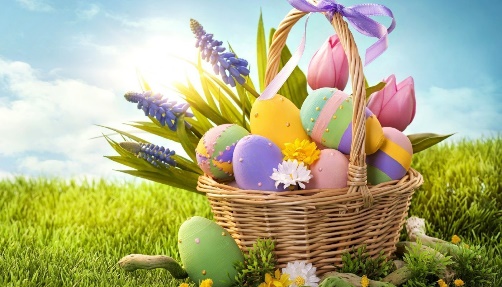 Edukacja polonistycznaOtwórz podr. pol.-społ. s. 38 .  Przeczytaj opowiadanie Zabawa w sklep. Odpowiedz na pytania ze str. 38.Wykonaj zadania z ćwiczenia do j. polskiego str. 70 i 71.Zrób sobie przerwę na ćwiczenia ruchowe.Edukacja przyrodniczaOtwórz podręcznik przyrodniczo - matematyczny na str. 41. Przyjrzyj się mapie Polski. Co oznaczają poszczególne kolory? Odczytaj nazwy geograficzne. Spróbuj  wyszukać w przeglądarce internetowej mapę Polski. Odszukaj i odczytaj nazwy nizin, wyżyn, gór, szczytów i miast w górach; nazwy jezior i miast na Pojezierzu Mazurskim i Pomorskim; nazwy miast nadmorskich. Udało się? Zapamiętaj pisownię tych nazw (wielka litera).Przeczytaj informacje na temat krajobrazu górskiego i nizinnego (P. str. 40).Odpowiedz na pytanie: Po czym rozpoznasz krajobraz nadmorski? Zapamiętaj te informacje.Wykonaj zadania w ćwiczeniu matematycznym str. 40.Powodzenia . Pracuj starannie i samodzielnie.